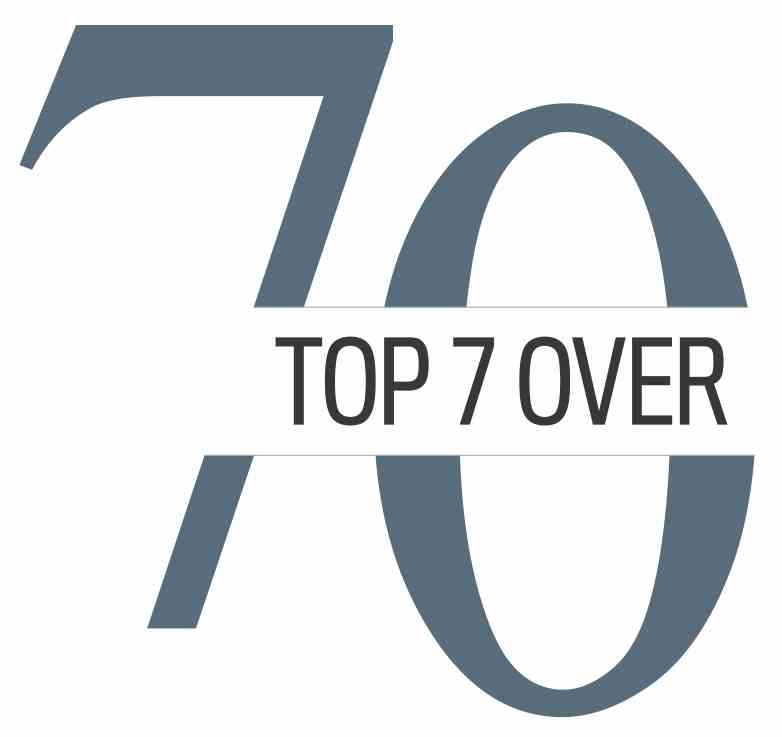 The story of Dr. Richard Guy is, quite simply, awe-inspiring. At 101 years of age, Richard is a sought-after mathematician who mentors, publishes and lectures. He’s in his University of Calgary office five days a week. He climbs stairs to the top of the city’s skyscrapers to raise funds and awareness for charity. And, he just celebrated his 101st birthday last week with a multi-day wilderness hike.When judges for the first-ever Top 7 Over 70 awards saw his nomination, they quickly realized he wasn’t just a Top 7 Over 70. He’s a Top One Over 100! Richard’s truly unique contributions led to the judges awarding him a Citation of Unique Merit on Monday, Oct. 2, 2017, at the inaugural Top 7 Over 70 gala at they Hyatt Regency Calgary.“He’s an extraordinary example of how an individual’s contributions to society can continue well past any official retirement age,” said Top 7 Over 70 founder Jim Gray.In the three decades since turning 70, Richard’s brilliant achievements are many. He’s supervised students, collaborated with leading scholars and mentored some of the country’s most esteemed mathematicians. He’s presented extensively at conferences, including MathFest in Chicago last August. At age 90, he organized a lecture series by eminent mathematicians. Additionally, he’s published 50 scholarly works since hitting 70 and written new editions of his own books.Richard is also a huge supporter of the Alpine Club of Canada and Alberta Wilderness Association (AWA.) He and wife Louise started participating in the AWA’s annual climb of the Calgary Tower when he was in his 70s. After Louise passed away seven years ago, he continued to participate, carrying a framed photo of her up the 802 steps. When the climb moved to the Bow Building this year, Richard was there again and at age 100 he scaled all 1,188 steps with photo of Louise in hand.The other recipients of the Top 7 Over 70 awards are:Gerry Miller — One of the top five runners in the world in the 80-plus age group, Gerry recently won second in this category at the Boston Marathon, but says his true passion is inspiring health and positivity in others. He’s now working on completing the world’s six big marathons.Vera Goodman — An 82-year-old educator who believes in dreaming big, Vera wants to take her reading program called Story Circles to First Nations and Third World communities around the globe. She recently returned from training teachers in Guatemala.Don Seaman — At 92, Don still works nine-hour days, even after six decades of making a difference in the Calgary business and philanthropic communities. He’s started a number of new business initiatives after age 70, while contributing time and funds to make the Seaman Stadium a reality.Alan Fergusson  — After being diagnosed with cancer, this now-83-year-old physicist began researching natural alternative treatments, which led to the creation and patent of an immune supplement. Health Canada has approved the supplement and it is sold around the globe.Marjorie Zingle — This 81-year-old business warrior is the only woman in the world to own a data centre 100 per cent, in a male-dominated industry. Her company, DataHive, has made significant contributions to the Internet in Alberta.Dr. Amin Ghali — Despite “retiring” as a U of C civil engineering professor many years ago, Dr. Ghali has stayed active researching, mentoring, writing and patenting two engineering devices that are sold around the world. Al Muirhead — An accomplished jazz artist, this 81-year-old Calgarian had played with greats such as Dizzy Gillespie and Rosemary Clooney throughout his career. But, he decided to switch things up when he recorded his first solo album at age 78 and ultimately received a Juno nomination.* *  * *The Top 7 Over 70 is a Calgary-born initiative celebrating the accomplishments of local seniors and creating new multi-generational mentorship programs that stimulate the economy.For more information:* To interview Jim Gray, contact Barbara Surplus at 403-770-7207.* For general information about the Top 7 Over 70, contact Monica Zurowski; 403-875-1222 or top7over70@gmail.com.* To request an interview with Dr. Richard Guy, please contact Gloria Visser-Niven; Director, Marketing & Communications; Faculty of Science, University of Calgary; 403.220.7056; gvissern@ucalgary.ca.